                                                    ΠΡΟΣΚΛΗΣΗ ΕΚΔΗΛΩΣΗΣ ΕΝΔΙΑΦΕΡΟΝΤΟΣ              	     • Με κάθε προσφορά να κατατίθεται από το ταξιδιωτικό γραφείο απαραιτήτως και Υπεύθυνη Δήλωση, ότι διαθέτει: «Βεβαίωση συνδρομής των νόμιμων προϋποθέσεων λειτουργίας τουριστικού γραφείου», η οποία βρίσκεται σε ισχύ.• Οι προσφορές πρέπει να κατατίθενται   κ λ ε ι σ τ έ ς  σε έντυπη μορφή (όχι με email ή fax)   στο σχολείο• Περιλαμβάνεται γραπτή βεβαίωση ότι σε περίπτωση, που κατά τις μέρες της εκδρομής με νόμιμη εντολή γίνει η απαγόρευση της μετακίνησης των μαθητών/-τριων λόγω πανδημίας ή άλλων λόγων, θα πρέπει να γίνει επιστροφή στο ακέραιο των χρημάτων στους/-τις μαθητές/-τριες. 	  Η Διευθύντρια		Βασιλική Καραμπέτσου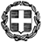 ΕΛΛΗΝΙΚΗ ΔΗΜΟΚΡΑΤΙΑΥΠΟΥΡΓΕΙΟ  ΠΑΙΔΕΙΑΣ ΚΑΙ ΘΡΗΣΚΕΥΜΑΤΩΝ- - - - -ΠΕΡΙΦΕΡΕΙΑΚΗ Δ/ΝΣΗ Π.Ε. ΚΑΙ Δ.Ε. ΑΤΤΙΚΗΣΔΙΕΥΘΥΝΣΗ ΔΕΥΤΕΡΟΒΑΘΜΙΑΣ ΕΚΠΑΙΔΕΥΣΗΣΑΝΑΤΟΛΙΚΗΣ ΑΤΤΙΚΗΣΚΑΛΛΙΤΕΧΝΙΚΟ ΓΥΜΝΑΣΙΟ ΜΕ Λ.Τ. ΓΕΡΑΚΑ                                                                                                               Ημερομηνία 23/3/2022Αρ. Πρ…132…ΠΡΟΣ:  Τουριστικά Γραφεία(μέσω ιστοσελίδας Δ.Δ.Ε. Ανατολικής Αττικής)1ΣΧΟΛΕΙΟ                Καλλιτεχνικό Γυμνάσιο με Λ.Τ. Γέρακα2ΠΡΟΟΡΙΣΜΟΣ/ΟΙ-ΗΜΕΡΟΜΗΝΙΑ ΑΝΑΧΩΡΗΣΗΣ ΚΑΙ ΕΠΙΣΤΡΟΦΗΣΚαρπενήσι4ήμερη εκδρομήΑναχώρηση: 13/4/2022Επιστροφή: 16/4/20223ΠΡΟΒΛΕΠΟΜΕΝΟΣ ΑΡΙΘΜΟΣ ΣΥΜΜΕΤΕΧΟΝΤΩΝ(ΜΑΘΗΤΕΣ-ΚΑΘΗΓΗΤΕΣ)44 (±2) μαθητές/-τριες και 3  καθηγητές/-τριες4ΜΕΤΑΦΟΡΙΚΟ ΜΕΣΟ/Α-ΠΡΟΣΘΕΤΕΣ ΠΡΟΔΙΑΓΡΑΦΕΣΤουριστικό λεωφορείο που να πληροί τις προδιαγραφές ασφαλούς μετακίνησης των μαθητών/-τριών (βάσει της κείμενης νομοθεσίας) κλιματιζόμενο με έμπειρο οδηγό στην αποκλειστική διάθεση του σχολείου για την πραγματοποίηση του προγράμματος της εκδρομής. Παραλαβή των μαθητών/-τριών από το σχολείο και παράδοσή τους στο σχολείο κατά την επιστροφή, λαμβάνοντας υπόψη τα ισχύοντα πρωτόκολλα λόγω της covid-19. 5ΚΑΤΗΓΟΡΙΑ ΚΑΤΑΛΥΜΑΤΟΣ-ΠΡΟΣΘΕΤΕΣ ΠΡΟΔΙΑΓΡΑΦΕΣ(ΜΟΝΟΚΛΙΝΑ/ΔΙΚΛΙΝΑ/ΤΡΙΚΛΙΝΑ-ΠΡΩΙΝΟ Ή ΗΜΙΔΙΑΤΡΟΦΗ) Κατάλυμα 5 αστέρων στο Καρπενήσιμε ημιδιατροφή,σε δωμάτια τρίκλινα για τους μαθητές/-τριες και μονόκλινα για τους καθητές/-τριες.6ΛΟΙΠΕΣ ΥΠΗΡΕΣΙΕΣ (ΠΡΟΓΡΑΜΜΑ, ΠΑΡΑΚΟΛΟΥΘΗΣΗ ΕΚΔΗΛΩΣΕΩΝ, ΕΠΙΣΚΕΨΗ ΧΩΡΩΝ, ΓΕΥΜΑΤΑ κ.τ.λ.))Ενδεικτικό πρόγραμμα: 1η μέρα: Αναχώρηση από σχολείο (μετά τις 6:00), Λαμία, Γοργοπόταμος, Κεφαλόβρυσο, Καρπενήσι2η μέρα: Προυσός, Μεγάλο Χωριό, Χιονοδρομικό, Καρπενήσι3η μέρα: Κορυσχάδες, Κρίκελλο4η μέρα: Παύλιανη, Χαλκίδα, άφιξη στο σχολείο (πριν τις 22:00).Έμπειρος συνοδός του τουριστικού γραφείου καθ’όλη τη διάρκεια της εκδρομής.7ΥΠΟΧΡΕΩΤΙΚΗ ΑΣΦΑΛΙΣΗ ΕΠΑΓΓΕΛΜΑΤΙΚΗΣ ΑΣΤΙΚΗΣ ΕΥΘΥΝΗΣ ΔΙΟΡΓΑΝΩΤΗΝΑΙ8ΠΡΟΣΘΕΤΗ ΠΡΟΑΙΡΕΤΙΚΗ ΑΣΦΑΛΙΣΗ ΚΑΛΥΨΗΣΕΞΟΔΩΝ ΣΕ ΠΕΡΙΠΤΩΣΗ ΑΤΥΧΗΜΑΤΟΣ  Ή ΑΣΘΕΝΕΙΑΣ (ΤΑΞΙΔΙΩΤΙΚΗ ΑΣΦΑΛΙΣΗ)ΝΑΙ9ΤΕΛΙΚΗ ΣΥΝΟΛΙΚΗ ΤΙΜΗ ΟΡΓΑΝΩΜΕΝΟΥ ΤΑΞΙΔΙΟΥ(ΣΥΜΠΕΡΙΛΑΜΒΑΝΟΜΕΝΟΥ  Φ.Π.Α.)ΝΑΙ10ΕΠΙΒΑΡΥΝΣΗ ΑΝΑ ΜΑΘΗΤΗ (ΣΥΜΠΕΡΙΛΑΜΒΑΝΟΜΕΝΟΥ Φ.Π.Α.)ΝΑΙΚάλυψη εξόδων σε περίπτωση ακύρωσης συμμετοχής μαθητή/-τριας λόγω Covid 19 .Ασφάλιση με κάλυψη εξόδων καραντίνας αν χρειαστεί και μεταφοράς κηδεμόνα σε περίπτωση κρούσματος Covid 19.ΧΟΡΗΓΗΣΗ ΔΩΡΕΑΝ ΣΥΜΜΕΤΟΧΩΝ ΓΙΑ ΜΑΘΗΤΕΣ/-ΤΡΙΕΣ11ΚΑΤΑΛΗΚΤΙΚΗ ΗΜΕΡΟΜΗΝΙΑ ΚΑΙ ΩΡΑ ΥΠΟΒΟΛΗΣ ΠΡΟΣΦΟΡΑΣΗΜΕΡ/ΝΙΑ: 28/3/2022       ΩΡΑ: 12:3012ΗΜΕΡΟΜΗΝΙΑ ΚΑΙ ΩΡΑ ΑΝΟΙΓΜΑΤΟΣ ΠΡΟΣΦΟΡΩΝΗΜΕΡ/ΝΙΑ: 28/3/2022       ΩΡΑ: 12:30